Combination of ShapesPattern
Does it tessellate?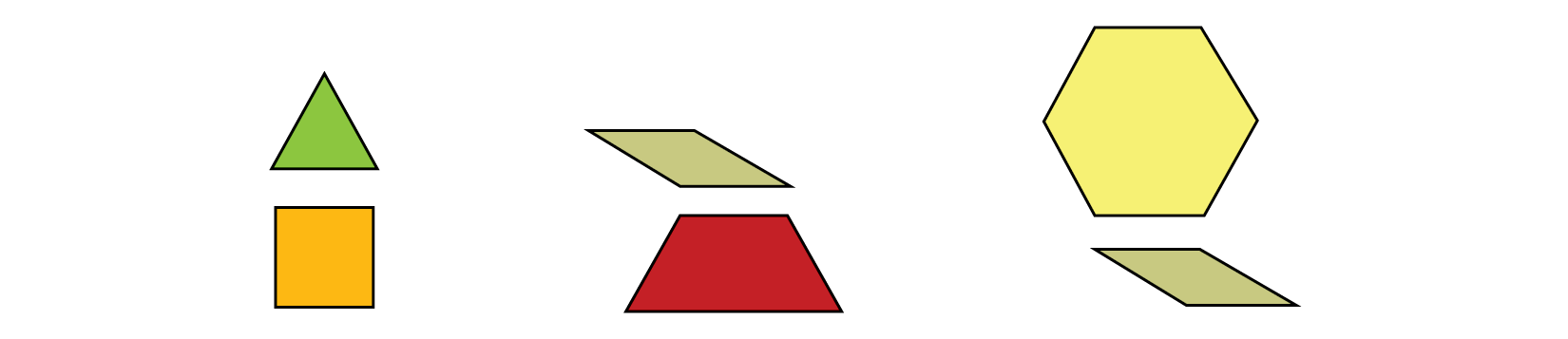 Combination of ShapesPattern
Does it tessellate?